МИНИПОГРУЗЧИК С БОРТОВЫМ ПОВОРОТОМ BAWOO BSL330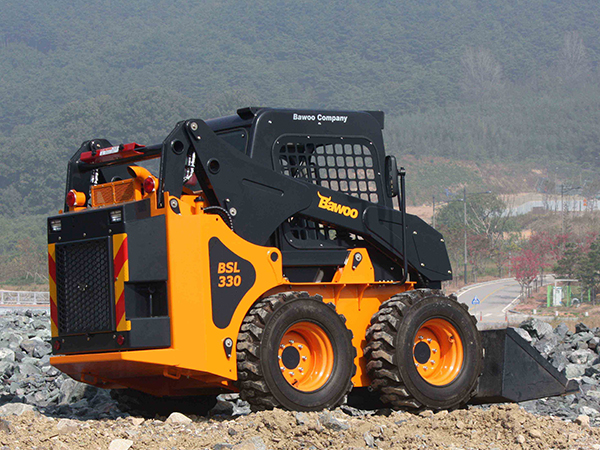 ХАРАКТЕРИСТИКИ МИНИПОГРУЗЧИКА BAWOO BSL330Новый стандарт производительности, комфорта и скорости выполнения работ на стройплощадке.Новая линейка мини-погрузчиков с вертикальным подъемом обеспечивает большой вылет, максимальную грузоподъемность и опрокидывающую способность при полной высоте подъема. Новый бортовой погрузчик серии BSL является результатом передовых инновационных производственных разработок компании Bawoo. Серия BSL предназначена для выполнения максимально сложных задач.	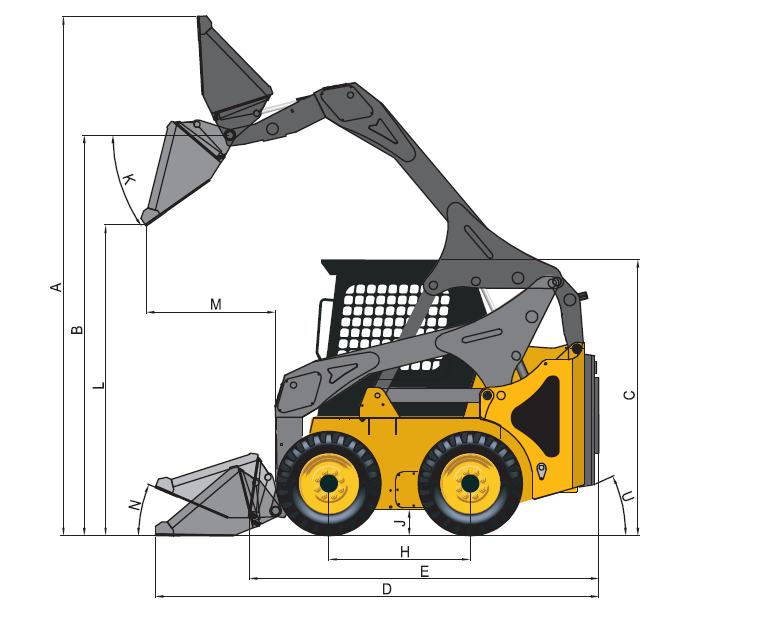 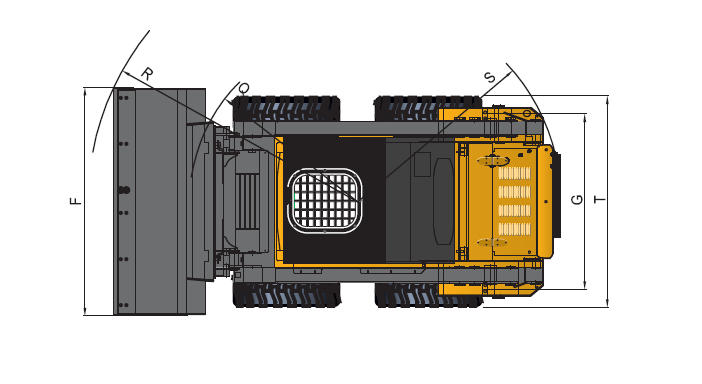 ОПЦИИ ДЛЯ МИНИПОГРУЗЧИКА BAWOO BSL330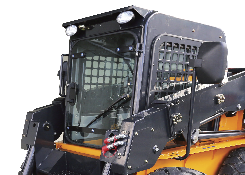 СТОИМОСТЬ МИНИПОГРУЗЧИКА BAWOO BSL330 (УТИЛИЗАЦИОННЫЙ СБОР ВКЛЮЧЕН)ПРЕИМУЩЕСТВА МИНИПОГРУЗЧИКОВ BAWOO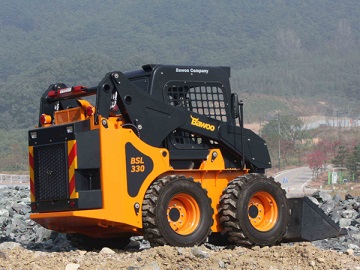 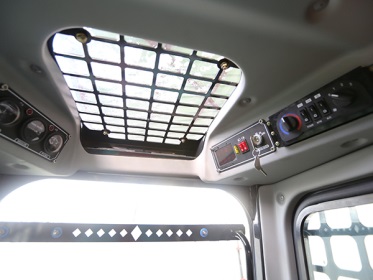 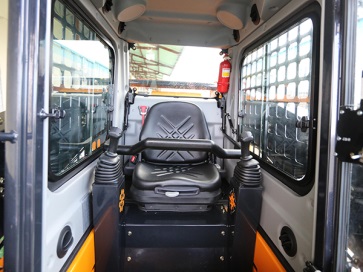 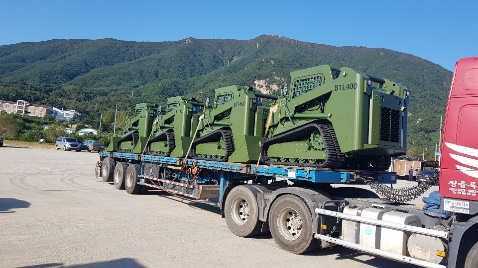 МодельBAWOO BSL330ДвигательKubota V3600TМощность/Крутящий момент85 л.с./2600 об. минТопливоДизельТип привода4WDМаксимальная скорость 11,4 км/ч – 16,7 км/чПоток гидравлической жидкости72,5 л/мин – 130 л/мин  Рабочая грузоподъемность1050 кгОпрокидывающая нагрузка2210 кгОбъем ковша «с шапкой»0,45 м3Тип подъема вертикальныйВремя подъема стрелы3,62 сек.Время опускания стрелы1,7 сек.Стандартные шины10*16,5 8PRЭксплуатационная масса 3350 кгГАБАРИТЫГАБАРИТЫГАБАРИТЫГАБАРИТЫА – Общая рабочая высота (по верху ковша)3 880 ммK – Угол ковша при выгрузке41°В – Общая рабочая высота (по шарниру)2 962 ммL – Высота выгрузки2 300 ммС – Общая высота машины (по кабине)2 064 ммM – Вылет при максимальном угле разгрузки851 ммD – Общая длина (с ковшом)3 520 ммN – Угол загрузки ковша на уровне земли26°Е – Общая длина (без ковша)2 586 ммQ – Передний радиус поворота (без ковша)1 288 ммF – Общая ширина1 810 ммR – Передний радиус поворота(с ковшом)2 047 ммG – Ширина колеи1 388 ммS – Задний радиус поворота 1 214 ммH – Колесная база1 178 ммT – Общая ширина (по колесам)1 696 ммJ – Дорожный просвет211 ммU – Угол заднего свеса16°ОСТЕКЛЕННАЯ КАБИНАПолностью закрытая кабина является оптимальным решением для защиты водителя от холода, влаги и ветра.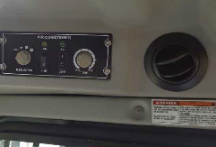 ДВУХПОЗИЦИОННАЯ СИСТЕМА ОТОПЛЕНИЯСистема отопления с регулируемым расходом воздуха и температурой.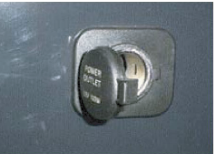 ЭЛЕКТРИЧЕСКИЙ РАЗЪЕМ 12ВУдобный разъем 12В для зарядки телефона или других портативных устройств.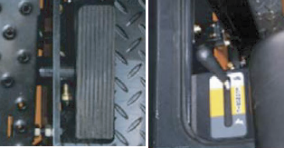 РУЧКА ГАЗА, ДУБЛИРУЮЩАЯ ПЕДАЛЬПозволяет легко регулировать обороты двигателя не только ножным, но и ручным акселератором.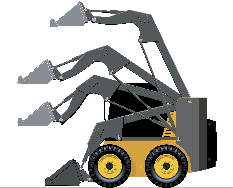 СИСТЕМА САМОВЫРАВНИВАНИЯ Система самовыравнивания позволяет автоматически удерживать груз параллельно земле при подъёме.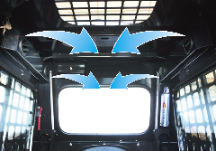 СИСТЕМА КОНДИЦИОНИРОВАНИЯПозволяет управлять климатом в кабине в любую погоду.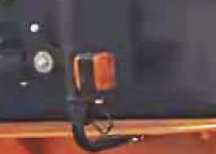 УКАЗАТЕЛИ ПОВОРОТАСветовой индикатор поворота для передвижения минипогрузчика по дорогам общего пользования.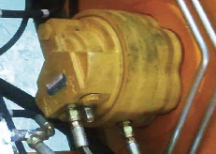 ДВУХСКОРОСТНОЙ РЕЖИМСистема, повышающая максимальную скорость хода минипогрузчика.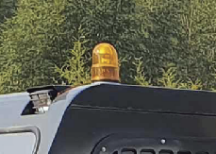 ПРОБЛЕСКОВЫЙ МАЯЧОК Оранжевый проблесковый маячок, устанавливаемый на крыше кабины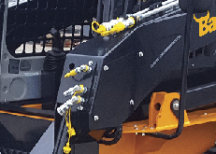 СИСТЕМА HI-FLOW Дополнительный насос, который повышает поток гидравлического масла, увеличивая производительность навесного оборудования.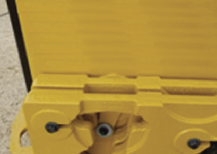 ЗАДНИЕ ПРОТИВОВЕСЫДополнительные противовесы позволяют увеличить грузоподъемность машины.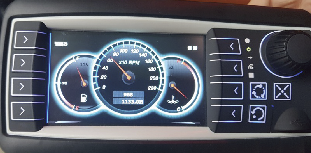 ЦИФРОВАЯ ПРИБОРНАЯ ПАНЕЛЬПозволяет получать максимальное количество информации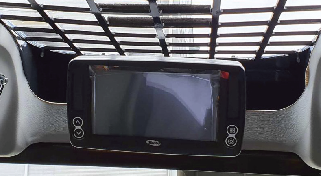 КАМЕРА ЗАДНЕГО ВИДАПозволяет увеличить обзорность при выполнении работ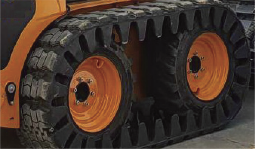 РЕЗИНОВЫЕ НАКИДНЫЕ ГУСЕНИЦЫГусеницы позволяют увеличить проходимость минипогрузчика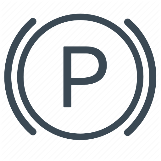 ЭЛЕКТРИЧЕСКИЙ СТОЯНОЧНЫЙ ТОРМОЗУправление стояночным тормозом при помощи клавиши на панели управления.КОМПЛЕКТАЦИЯСТАНДАРТКОМПЛЕКТАЦИЯЗИМНЯЯКОМПЛЕКТАЦИЯВСЕСЕЗОННАЯКОМПЛЕКТАЦИЯМАКСИМАЛЬНАЯДополнительная гидролинияСистема двойной фильтрацииЗвуковой сигналСигнал заднего ходаГероторные VIS моторыСтандартный ковш Остекленная кабина-Двухпозиционная система отопления-Электрический разъем 12В-Ручка газа, дублирующая педаль-Система самовыравнивания-Система кондиционирования--Электрический стояночный тормоз---Указатели поворота-Двухскоростной режим---Проблесковый маячок и разъем 12В-Система HI-FLOW---СТОИМОСТЬ51 762$57 394$60 394$66 260$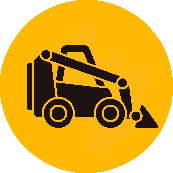 ШИРОКИЙ МОДЕЛЬНЫЙ РЯДВ модельном ряду минипогрузчиков BAWOO 15 как колесных, так и гусеничных моделей со своими уникальными особенностями.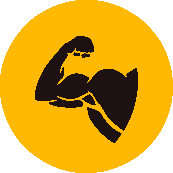 ПРОСТОТА И МОЩЬМинипогрузчики BAWOO это простые и мощные машины с грузоподъемностью от 720 до 1430 кг.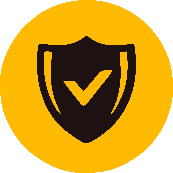 НАДЕЖНОСТЬ И БЕЗОПАСНОСТЬСобранные в Корее из самых качественных комплектующих, минипогрузчики BAWOO надежны и безопасны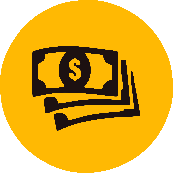 ЭКОНОМИЧНОСТЬБаланс привлекательной стоимости и низких эксплуатационных расходов за счет безотказного качества минипогрузчиков.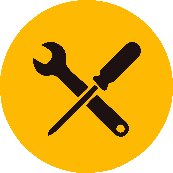 СЕРВИС И ЗАПАСНЫЕ ЧАСТИПростота сервисного обслуживания и доступность запасных частей делают эксплуатацию минипогрузчиков BAWOO максимально комфортной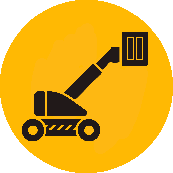 УНИКАЛЬНАЯ ТЕЛЕСКОПИЧЕСКАЯ СТРЕЛАМодели с маркировкой ЕХ обладают уникальной телескопической стрелой, позволяющей достигать высоты подъема до 4046 мм. 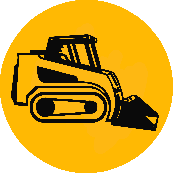 ШИРОКИЙ ВЫБОР ОПЦИЙ И ВОЗМОЖНОСТЬ УСТАНОВКИ ГУСЕНИЦМинипогрузчики BAWOO обладают широким набором опций, в том числе возможностью установки гусениц поверх колес.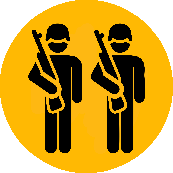 КАЧЕСТВО СБОРКИ И КОМПЛЕКТУЮЩИХЛучшим доказательством качества минипогрузчиков BAWOO является тот факт, что эта техника состоит на вооружении корейской армии.